CONTENIDORESUMEN EJECUTIVODescribir brevemente la información clave y los resultados como: presentación de la AEO, nombre del PN, descripción del plan de negocio, objetivos, mejoras tecnológicas, principales inversiones, resultados de indicadores económicos y financieros. ASPECTOS GENERALESNombre del plan de negocio y su localización.Considerar: Tipo de intervención (creación, ampliación o mejoramiento) + bien/servicio a intervenir + nombre AEO + localización (distrito, provincia, región)Localización del área de influencia del plan de negocio Fuente: INEILocalización principal del plan de negocio Institucionalidad. Clasificador funcional del plan de negocioFuente: https://www.mef.gob.pe/contenidos/archivos-descarga/anexo07_directiva001_2017EF6301.pdfFormulador del Plan de NegocioUnidad ejecutoraÓrgano responsable de la operación y sostenibilidadANÁLISIS DEL NEGOCIOAnálisis de la cadena productiva.Caracterización del negocioAnálisis de los eslabones de la cadena productiva(*)	Describir la situación actual, identificando los problemas principales por cada proceso u operación que se realice en el eslabón de la cadena productiva.(**)	Señalar los indicadores de línea de base como: empleos generados, rendimientos, producción, costo unitario número de unidades vendidas, precio unitario, ingresos por ventas, utilidades, número de socios, etc; asimismo, indicar las unidades de medida correspondiente. Priorización para la intervención con el plan de negocio(*)	Se indicará el problema o problemas que la AEO decida abordar a traves del plan de negocio, el problema priorizado debe ser coherente con lo descrito en el punto anterior.(**)	Se describirá los principales argumentos por los cuales la AEO priorizó la atención de dicho problema.OBJETIVOS Y ESTRATEGIASObjetivos(*)	Debe estar en verbo infinitivo, ser cuantificables y medibles durante el periodo de evaluación del plan de negocio.Cuantificación de objetivosEstrategias y mejora tecnológica propuestaEstrategias(*)		Indicar el medio de financiamiento gestión para cada acción, este puede ser: Procompite, recursos propios, alianza estratégica con GR/GL, organismos adscritos a los sectores, ONG, etc.Mejora tecnológica Identificar y consignar solo las acciones que representen una mejora tecnológica y que serán financiadas con recursos de Procompite.Alianzas estratégicasA traves de las estrategias planteadas en el numeral anterior, se ha identificado alianzas estratégicas, probables o concretadas, que se podrán gestionar y realizar con instituciones u otras organizaciones. En caso la alianza estratégica sea de carácter “concreta”, se debe de adjuntar al plan de negocio el documento de sustento correspondiente (actas de entendimiento, actas de cooperación interinstitucional, convenios interinstitucionales, contratos de compraventa, cartas de intención de compra, etc.).Descripción del plan de negocioBreve descripción del plan de negocio, que identifique el producto, localización, mejora tecnológica y/o innovación, capacidad de producción, principales rubros de inversión, entre otros.ANÁLISIS DEL MERCADO OBJETIVOAnálisis de la demanda histórica y proyectada(*)	Describir brevemente las características de los demandantes como: perfil del demandante o comprador, la tipología de consumidores, y factores que explican el comportamiento de la demanda. Asimismo, citar las fuentes de donde se extrae la información.							       La proyección se realizará para los próximos 05 añosAnálisis de la oferta histórica y proyectada(*)	Detallar brevemente las características de los oferentes, características de producción, tecnología, nivel de participación en el mercado, precios de los productos, formas de comercialización, entre otros. Citar las fuentes de donde se extrae la información.      							       La proyección se realizará para los próximos 05 añosBrecha demanda ofertaA partir de la determinación de la brecha se debe definir la demanda objetivo que se proyecta atender, considerando la capacidad productiva actual y la que se implementara con el plan de negocio.Plan de marketing PLAN DE OPERACIONES Y DE PRODUCCIÓN/SERVICIOProceso productivo o ciclo del servicioPlan de ventas y de producción/servicio Plan de ventas Plan de producción/servicioREQUERIMIENTO DE LA INVERSIÓNRequerimiento de infraestructuraSe deberá Adjuntar al plan de negocio la siguiente información.Información básica de las obras propuestasBreve memoria descriptivaEstudios de localización Información topográficaInformación y especificaciones técnicas de arquitectura, estructuras, instalaciones eléctricas e instalaciones sanitarias.Presentación de planos, presupuestos y estudios afinesPresentar planos de ubicaciónPlanos topográficosPlanos de estructuras, arquitecturas, instalaciones eléctricas y sanitariasPlanos de cortes, elevacionesPresentar presupuestos de obrasPlanilla de metradosRelación de insumosDesagregado de gastos generalesModalidad de ejecuciónEstudio de suelosOtros que considere necesarios.Requerimiento de maquinaria, equipos y herramientas.Se debe adjuntar las cotizaciones correspondientes, de acuerdo a lo establecido en las bases del concurso. Requerimiento de Muebles y enseres.Se debe adjuntar las cotizaciones correspondientes, de acuerdo a lo establecido en las bases del concurso.Requerimiento de semovientes.Se debe adjuntar las cotizaciones correspondientes, de acuerdo a lo establecido en las bases del concurso.Requerimiento de materiales e insumosSe debe adjuntar las cotizaciones correspondientes, de acuerdo a lo establecido en las bases del concurso.Requerimiento de activos intangiblesServiciosSe debe adjuntar los TDR correspondientes al presente plan de negocio.Licencias, permisos, certificaciones, etc.ANÁLISIS DE RENTABILIDAD ECONÓMICAInversionesInversión fija tangible Terrenos e infraestructura ProductivaMaquinaria.EquiposMuebles y enseresSemovientesInversión fija intangible Capital de TrabajoCiclo productivoCapital de TrabajoCapital de trabajo financiado con Aporte de AEOInversión TotalCostos de operación del plan de negocio (Presupuesto de egresos)Costos de ProducciónCosto UnitarioCostos de Operación Costos Totales Determinación de los ingresosFinanciamiento de la inversiónEstados FinancierosEstado de ResultadosFlujo de CajaEvaluación de la rentabilidad financieraOmitir VAN Financiero y TIR Financiero en caso que el plan de negocio no presente créditos para el financiamiento de la contrapartida en efectivo. Cronograma de ejecución físico - financieroCronograma de ejecución financiero Cronograma de ejecución físico – ValorizadoANÁLISIS DE SOSTENIBILIDAD, IMPACTO AMBIENTAL Y PUNTO DE EQUILIBRIO.Análisis de sostenibilidadEspecificar las medidas que se están adoptando para garantizar que el plan de negocio genere los resultados previstos a lo largo de su vida útil.Análisis de impacto AmbientalAnálisis del Punto de EquilibrioGráfica INDICADORESIndicadores de resultados e impactoLos indicadores de resultado e impacto deben de ser coherentes a los planteados en los objetivos.CONCLUSIONES Y RECOMENDACIONESConclusionesSeñalar las principales conclusiones entorno a:Existencia de demanda insatisfecha y de un mercado concreto para los productos.Con la ejecución del plan de negocio existirán niveles de producción suficientes para atender la demanda insatisfecha.Propuesta de inversión en mejora tecnológica y/o innovación que se realiza para crear o mejorar una determinada capacidad productiva.Contribución efectiva al desarrollo competitivo y sostenible de la cadena productiva.Presencia de alianzas estratégicas con otros agentes económicos, entidades públicas y privadas, y otros actores.Capacidad de organización y gestión del AEO.Principales indicadores financieros.Recomendaciones En base a las conclusiones recomendar la aprobación técnica (elegibilidad técnica) del plan de negocio Procompite.Recomendar las acciones siguientes con relación a los procedimientos del proceso concursable Procompite, en el marco de la Ley Nº 29337 y su Reglamento aprobado mediante Decreto Supremo N° [indicar numero]-2020-PRODUCEANEXOSPlan de negocio en versión digital (formato Word y Excel)Documentos sustentatorios de alianzas estratégicasExpediente técnico de infraestructura Especificaciones técnicas de maquinarias, equipos, etc.Termino de referencia de serviciosCotizacionesOtros que considere necesarioFORMATO N° 10: CONTENIDO MÍNIMO DEL PLAN DE NEGOCIODescripciónInversión TotalCofinanciamiento del GR/GLContrapartida AEOContrapartida AEODescripciónInversión TotalCofinanciamiento del GR/GLValorizadaEfectivoValor (S/)Valor (S/)Porcentaje100%Porcentaje100%Nombre del plan de negocioCategoríaNombre del plan de negocioDepartamentoProvinciaDistritoLocalidad/ ComunidadZona/AnexoCódigo Ubigeo LongitudLatitudAltitud (m.s.n.m)DepartamentoProvinciaDistritoLocalidad/ ComunidadZona/AnexoCódigo Ubigeo LongitudLatitudAltitud (m.s.n.m)FunciónDivisiónGrupoNombres y apellidosDNI N°N° de celularTítulo Profesional N° de ColegiaturaDirecciónEmailUnidad EjecutoraSectorPliegoFuncionario Responsable del PliegoÓrgano encargado de la gestión Procompite [indicar la denominación de la GDE en el GR/GL ]DirecciónTeléfonoPágina webAGENTE ECONOMICO ORGANIZADOAGENTE ECONOMICO ORGANIZADOAGENTE ECONOMICO ORGANIZADOAGENTE ECONOMICO ORGANIZADOAGENTE ECONOMICO ORGANIZADONombre del AEOPartida Registral N°RUC N°Tipo de AEO[Asociación, cooperativa, S.A.C, etc][Asociación, cooperativa, S.A.C, etc][Asociación, cooperativa, S.A.C, etc][Asociación, cooperativa, S.A.C, etc]Domicilio legal N° de teléfonoN° de celularN° de celularEmailTotal de sociosCantidad de sociasCantidad de sociasREPRESENTANTE LEGAL DEL AEOREPRESENTANTE LEGAL DEL AEOREPRESENTANTE LEGAL DEL AEOREPRESENTANTE LEGAL DEL AEOREPRESENTANTE LEGAL DEL AEOCargoNombres y apellidosDNI N°N° de celularN° de celularDirecciónEmailPeriodo de vigencia[Desde][Desde][Hasta][Hasta]ESTRUCTURA ORGANICA DE LA AEOESTRUCTURA ORGANICA DE LA AEOESTRUCTURA ORGANICA DE LA AEOESTRUCTURA ORGANICA DE LA AEOCargoNombre y apellidoDNIVigencia hastaBENEFICIARIOS INTEGRANTES DEL AEOBENEFICIARIOS INTEGRANTES DEL AEOBENEFICIARIOS INTEGRANTES DEL AEOBENEFICIARIOS INTEGRANTES DEL AEOBENEFICIARIOS INTEGRANTES DEL AEON°Nombre y apellidoDNIGeneroFecha de nacimientoSectorCadena productivaProducto primario o extractivo / servicioProducto principal[Producto/Servicio objeto del PN]Descripción del producto/servicio ofertado[indicar una breve descripción de las principales características del producto/servicio como: características físicas, químicas, organolépticas, nutricionales, propiedades, presentación, etc. ][indicar una breve descripción de las principales características del producto/servicio como: características físicas, químicas, organolépticas, nutricionales, propiedades, presentación, etc. ][indicar una breve descripción de las principales características del producto/servicio como: características físicas, químicas, organolépticas, nutricionales, propiedades, presentación, etc. ]EslabónProceso/operaciónSituación actual*Causas directas (Factores limitativos)Indicador de línea de base**ProducciónProducciónPost-producciónPost-producciónTransformaciónTransformaciónComercializaciónComercializaciónDiagnóstico de la situación actual[En consideración al cuadro anterior, describir cual es la situación actual del negocio, identificando cuales son los factores limitativos identificados que no permiten desarrollar el negocio]EslabónProceso/operaciónProblema priorizado*Justificación de la intervención**N°Problema priorizadoObjetivos*12nN°ObjetivosIndicadorUnidad de medidaValor actualValor esperado1Objetivo 12…nObjetivo nN°ObjetivosEstrategiasAcciones estratégicasFinanciamiento / Gestión *1Objetivo 1Estrategia 1Acción 11Objetivo 1Estrategia 1Acción 21Objetivo 1Estrategia 22………nObjetivo nEstrategia nAcción nN°Proceso/operaciónAcciones estratégicasTecnología ActualMejora Tecnológica propuestaJustificación de cambio de tecnología 1Acción 12Acción 2nAcción nDescripción de la alianza estratégica u oportunidad de negocioFinalidadEmpresa u organizaciónLa alianza u oportunidad ¿Es probable o concreta*?Sustento (evidencia documentaria)12…Descripción del plan de negocioDescribir las características principales de la demanda*Descripción breve de parámetros y modelos matemáticos utilizado para estimar la demanda proyectadaDemanda históricaDemanda históricaDemanda proyectadaDemanda proyectadaAñoDemanda[unidad de medida]AñoDemanda[unidad de medida]Año 1Año 1Año ...Año 2Año 3Año 4Año actual o “Año 0”Año 5Describir las características principales de la oferta*Descripción breve de parámetros y modelos matemáticos utilizado para estimar la oferta proyectadaOferta históricaOferta históricaOferta proyectadaOferta proyectadaAñoDemanda[unidad de medida]AñoDemanda[unidad de medida]Año 1Año 1Año ...Año 2Año 3Año 4Año actual o “Año 0”Año 5AñoDemandaOfertaBrechaDemanda objetivo% Participación del Mercado disponible [Demanda objetivo/Brecha]12345EstrategiaDescripciónProductoPrecioPlazaPromocionesDescripción del proceso productivo o ciclo del servicioDescripción de la actividad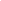 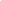 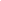 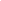 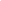 Descripción de la actividadOperaciónTransporteInspecciónDemoraAlmacenActividad 1Actividad 2Actividad 3…Actividad nAñoProducción/Servicio [Unidad de medida]Precio UnitarioTotal (ingreso)Año 1Año 2Año 3Año 4Año 5ConceptoAño 1Año 1Año 1Año 1Año 1Año 1Año 1TOTALConceptoMes 1Mes 2Mes 3Mes 4Mes 5…Mes 12TOTALUnidades productivasRendimiento [Unidad de medida]Producción total [Unidad de medida]ÁreascantidadAncho (m)Largo (m)Área (m2)Cofinanciado por el GR/GLFinanciado con Aporte de AEOMaquinaria, equipos y herramientasUnidad de MedidaCantidadMarca (referencial)Especificaciones técnicasCondiciones de entregaCofinanciado por el GR/GLFinanciado con Aporte de AEOMuebles y enseresUnidad de MedidaCantidadEspecificaciones técnicasCondiciones de entregaCofinanciado por el GR/GLFinanciado con Aporte de AEOSemovientesUnidad de MedidaCantidadEspecificaciones técnicasCondiciones de entregaCofinanciado por el GR/GLFinanciado con Aporte de AEOMateriales e insumosUnidad de MedidaCantidadMarca (referencial)Especificaciones técnicasCondiciones de entregaCofinanciado por el GR/GLFinanciado con Aporte de AEOServicioUnidad de MedidaCantidadPeriodo de duración Descripción del servicio (Actividades y metas)Perfil profesionalCofinanciado por el GR/GLFinanciado con Aporte de AEORequerimientoUnidad de MedidaCantidadPeriodo de vigencia Descripción del servicioEntidad gestoraPlazo de gestiónCofinanciado por el GR/GLFinanciado con Aporte de AEOConceptoUnidadMetradosCosto unitario (S/)Costo total(S/)Terrenos e infraestructuraTerrenosInfraestructura … nDescripciónUnidadCantidadValor Unitario (S/)Total (S/)Maquinaria DescripciónUnidadCantidadValor Unitario (S/)Total (S/)Equipos DescripciónUnidadCantidadValor Unitario (S/)Total (S/)Muebles y enseresDescripciónUnidadCantidadValor Unitario (S/)Total (S/)Semovientes DescripciónUnidadCantidadValor Unitario (S/)Total (S/)Inversión fija intangibleCiclo de conversión en efectivoCiclo de conversión en efectivoCiclo de producciónCiclo de cobranzaDías de crédito proveedoresDías a financiarPeriodo de desfaseConceptoAñosAñosAñosAñosAñosAñosConcepto012345I. MATERIAS PRIMAS E INSUMOS    Materia prima    InsumosII. MANO DE OBRA    Mano de Obra Directa    Mano de Obra Indirecta    Mano de Obra de Operación o Ventas    Mano de Obra AdministrativaIII. OTROS COSTOS INDIRECTOS     Otro costos indirectosTOTAL CAPITAL DE TRABAJOConceptoUnidadCantidadValor Unitario (S/)Total (S/)Capital de TrabajoMateriales e insumosMano de obraOtros costos indirectosConceptoTotal S/.Inversión FijaInversión Fija TangibleTerrenos e InfraestructuraMaquinariaEquipo Muebles y EnseresSemovientes Inversión Fija IntangibleCapital de TrabajoMateriales e insumosMano de obraOtros costos indirectosGastos Generales ( 5 % ) IFGastos de Supervisión (3%) IFTOTAL INVERSIÓNConceptoAño 0ProyectadoProyectadoProyectadoProyectadoProyectadoConceptoAño 0Año 1Año 2Año 3Año 4Año 5Costos Directos/Variables Materiales e insumos directosMano de obra directaCostos Indirectos / FijosMateriales e insumos directosMano de obra indirecta Otros costos indirectosTOTAL ConceptoAño 0ProyectadoProyectadoProyectadoProyectadoProyectadoConceptoAño 0Año 1Año 2Año 3Año 4Año 5Costos Directos / Variables  (S/.)Costos Indirectos / Fijos (S/)Producción total Costo Unitario (S/)ConceptoAño 0PROYECTADOPROYECTADOPROYECTADOPROYECTADOPROYECTADOConceptoAño 0Año 1Año 2Año 3Año 4Año 5Gastos de VentaGastos de AdministraciónTotal ConceptoAño 0ProyectadoProyectadoProyectadoProyectadoProyectadoConceptoAño 0Año 1Año 2Año 3Año 4Año 5I. Costos de ProducciónI.1. Costos DirectosI.1.1. Materiales e Insumos DirectosI.1.2. Mano de Obra DirectaI.2. Costos IndirectosI.2.1. Materiales IndirectosI.2.2. Mano de Obra IndirectaI.2.3 Otros Costos IndirectosII. Gastos De OperaciónIi.1. Gastos de VentaIi.2. Gastos AdministrativosIII. Depreciación y Amortización IntangibleIV. Gastos FinancierosPago De PréstamoTotal ConceptoProyectadoProyectadoProyectadoProyectadoProyectadoConceptoAño 1Año 2Año 3Año 4Año 5Producción Anual [indicar unidad de medida]Precio (S/.)TOTAL (S/.)ConceptoUnidad de medidaCantidadValor Unitario (S/.)Presupuesto TécnicoPresupuesto TécnicoPresupuesto TécnicoPresupuesto TécnicoPresupuesto TécnicoConceptoUnidad de medidaCantidadValor Unitario (S/.)Total Inversión (S/.)Monto Cofinanciadopor el GR / GL (S/)Aporte AEOAporte AEOAporte AEOConceptoUnidad de medidaCantidadValor Unitario (S/.)Total Inversión (S/.)Monto Cofinanciadopor el GR / GL (S/)Monetario (S/)Valorizado (S/)Total (S/)Inversión fijaInversión fija tangibleTerrenos e InfraestructuraMaquinaria EquipoEquipo Muebles y EnseresSemovientes Inversión intangible Capital de TrabajoMateriales e insumosMano de obraOtros costos indirectosGastos Generales ( 5 % ) IFGastos de Supervisión (3%) ITOTAL INVERSIÒN% de aporte100%ConceptoAño 0Año 1Año 2Año 3Año 4Año 5I. Ingresos (Ventas)Ventas (+)Ingresos extraordinarios (+)II. Costos de Producción (-)III. Utilidad Bruta (=)IV. Gastos de Operación     Gastos de venta (-)     Gastos administrativos (-)V. Depreciación de A.F. y Amort. Intang (-)VI. Utilidad Operativa (=)VII. Gastos Financieros    Pago de intereses (-)VIII. Utilidad antes de Impuesto (=)IX. Impuesto a la Renta  (-)Utilidad Neta (=)ConceptoAño 0ProyectadoProyectadoProyectadoProyectadoProyectadoConceptoAño 0Año 1Año 2Año 3Año 4Año 5I. Ingresos(+) Ingresos por venta(+) Valor residual(+) Recupero capital de trabajoII. EgresosII.1. costos de producciónII.2. Gastos de operaciónII.3. Impuesto a la rentaII.4. Inversión fija año 0(-) Inversión Fija(-) Capital de Trabajo(-) Gastos Generales(-) Gastos de Supervisión Flujo de Caja Económico(+) Préstamo(-) Servicio de deuda (cuota)(+) Escudo fiscalFlujo de Caja FinancieroIndicadores ResultadosInterpretación Tasa WACCTasa COKVAN Económico (VANE) (S/)VAN Financiero (VANF) (S/)TIR Económico (TIRE) (%)TIR Financiero (TIRF) (%)Beneficio / CostoÍtemConceptoConceptoMesesMesesMesesMesesMesesMesesMesesMesesMesesMesesMesesMesesSub total (S/)ÍtemConceptoConcepto123456789101112Sub total (S/)ACofinanciamiento GR/GLCofinanciamiento GR/GL0.000.000.000.000.000.000.000.000.000.000.000.000.001Inversión FijaInversión Fija1.1Inversión Fija TangibleInversión Fija Tangible1.1.1Terrenos y Obras CivilesTerrenos y Obras Civiles0.001.1.2MaquinariasMaquinarias0.001.1.3EquiposEquipos0.001.1.4Muebles y EnseresMuebles y Enseres0.001.1.5Semovientes Semovientes 0.001.2Inversión IntangibleInversión Intangible0.002Capital de TrabajoCapital de Trabajo2.1Materiales e insumosMateriales e insumos0.00BAporte AEOAporte AEO0.000.000.000.000.000.000.000.000.000.000.000.000.001Inversión FijaInversión Fija0.001.1Inversión Fija TangibleInversión Fija Tangible0.001.1.1Terrenos y Obras CivilesTerrenos y Obras Civiles0.001.1.2MaquinariasMaquinarias0.001.1.3EquiposEquipos0.001.1.4Muebles y EnseresMuebles y Enseres0.001.1.5Semovientes Semovientes 0.001.2Inversión IntangibleInversión Intangible0.002Capital de TrabajoCapital de Trabajo2.1Materiales e insumosMateriales e insumos0.002.2Mano de obraMano de obra0.002.3Otros costos indirectosOtros costos indirectos0.003Gastos Generales de Inversión0.0%0.000.000.000.000.000.000.000.000.000.000.000.000.004Gastos de Supervisión.0.0%0.000.000.000.000.000.000.000.000.000.000.000.000.00Programación financiera mensual (Soles)Programación financiera mensual (Soles)Programación financiera mensual (Soles)0.000.000.000.000.000.000.000.000.000.000.000.000.00Programación financiera acumulada (Soles)Programación financiera acumulada (Soles)Programación financiera acumulada (Soles)0.000.000.000.000.000.000.000.000.000.000.000.00Programación financiera mensual (%)Programación financiera mensual (%)Programación financiera mensual (%)0.00%0.00%0.00%0.00%0.00%0.00%0.00%0.00%0.00%0.00%0.00%0.00%Programación financiera acumulada (%)Programación financiera acumulada (%)Programación financiera acumulada (%)0.00%0.00%0.00%0.00%0.00%0.00%0.00%0.00%0.00%0.00%0.00%0.00%ÍtemConceptoMesesMesesMesesMesesMesesMesesMesesMesesMesesMesesMesesMeses%ÍtemConcepto123456789101112%ACofinanciamiento GR/GL0.00%0.00%0.00%0.00%0.00%0.00%0.00%0.00%0.00%0.00%0.00%0.00%0.00%1Inversión Fija1.1Inversión Fija Tangible1.1.1Terrenos y Obras Civiles0.00%0.00%0.00%0.00%0.00%0.00%0.00%0.00%0.00%0.00%0.00%0.00%0.00%1.1.2Maquinarias0.00%0.00%0.00%0.00%0.00%0.00%0.00%0.00%0.00%0.00%0.00%0.00%0.00%1.1.3Equipos0.00%0.00%0.00%0.00%0.00%0.00%0.00%0.00%0.00%0.00%0.00%0.00%0.00%1.1.4Muebles y Enseres0.00%0.00%0.00%0.00%0.00%0.00%0.00%0.00%0.00%0.00%0.00%0.00%0.00%1.1.5Semovientes 0.00%0.00%0.00%0.00%0.00%0.00%0.00%0.00%0.00%0.00%0.00%0.00%0.00%1.2Inversión Intangible0.00%0.00%0.00%0.00%0.00%0.00%0.00%0.00%0.00%0.00%0.00%0.00%0.00%2Capital de Trabajo2.1Materiales e insumos0.00%0.00%0.00%0.00%0.00%0.00%0.00%0.00%0.00%0.00%0.00%0.00%0.00%BAporte AEO0.00%0.00%0.00%0.00%0.00%0.00%0.00%0.00%0.00%0.00%0.00%0.00%0.00%1Inversión Fija1.1Inversión Fija Tangible1.1.1Terrenos y Obras Civiles0.00%0.00%0.00%0.00%0.00%0.00%0.00%0.00%0.00%0.00%0.00%0.00%0.00%1.1.2Maquinarias0.00%0.00%0.00%0.00%0.00%0.00%0.00%0.00%0.00%0.00%0.00%0.00%0.00%1.1.3Equipos0.00%0.00%0.00%0.00%0.00%0.00%0.00%0.00%0.00%0.00%0.00%0.00%0.00%1.1.4Muebles y Enseres0.00%0.00%0.00%0.00%0.00%0.00%0.00%0.00%0.00%0.00%0.00%0.00%0.00%1.1.5Semovientes 0.00%0.00%0.00%0.00%0.00%0.00%0.00%0.00%0.00%0.00%0.00%0.00%0.00%1.2Inversión Intangible0.00%0.00%0.00%0.00%0.00%0.00%0.00%0.00%0.00%0.00%0.00%0.00%0.00%2Capital de Trabajo2.1Materiales e insumos0.00%0.00%0.00%0.00%0.00%0.00%0.00%0.00%0.00%0.00%0.00%0.00%0.00%2.2Mano de obra0.00%0.00%0.00%0.00%0.00%0.00%0.00%0.00%0.00%0.00%0.00%0.00%0.00%2.3Otros costos indirectos0.00%0.00%0.00%0.00%0.00%0.00%0.00%0.00%0.00%0.00%0.00%0.00%0.00%Avance físico global Mensual (%)Avance físico global Mensual (%)0.00%0.00%0.00%0.00%0.00%0.00%0.00%0.00%0.00%0.00%0.00%0.00%0.00%Avance físico global Mensual acumulado (%)Avance físico global Mensual acumulado (%)0.00%0.00%0.00%0.00%0.00%0.00%0.00%0.00%0.00%0.00%0.00%0.00%Factores Medidas adoptadasAlianzas estratégicasEstabilidad FinancieraProducción Constante y de calidadSostenibilidad en el mercadoLa estrategia de comercialización o venta de los productos.Fortalecimiento organizacionalAdaptación a los cambios tecnológicos Organización para la administración de activos y operación del negocio. [Considerar los necesarios]POSIBLES IMPACTOSPOSIBLES IMPACTOSPOSIBLES IMPACTOSPREGUNTAS - PLAN DE NEGOCIOSINOIMPACTO POSITIVO (+1,+2,+3,+4,+5) NEGATIVO (-1,-2,-3,-4,-5)A. Posibles Impactos AmbientalesBiológicosElemento Ambiental¿Estarán incluidos dentro del área de influencia directa del Plan de Negocio, corredores, barreras o territorios en reclamo de comunidades?A. Posibles Impactos AmbientalesBiológicosFlora¿Estimulará  la  "erosión  genética"  esto  es  la  variabilidad vegetal?A. Posibles Impactos AmbientalesBiológicosFlora¿Limita el acceso a recursos naturales para las Poblaciones locales?A. Posibles Impactos AmbientalesBiológicosFauna¿Estimula la "Erosión genética" esto es la variabilidad animal?B. Posibles Impactos Sociales y CulturalesSocio - EconómicosEmpleo¿Aumenta la demanda de mano de obra generando empleo a largo plazo?B. Posibles Impactos Sociales y CulturalesSocio - EconómicosIngresos¿Provoca alteración importante en los medios de subsistencia/ sustento de la población (su significancia dependerá de la escala y tipo de impacto socioeconómico)?B. Posibles Impactos Sociales y CulturalesSocio - EconómicosIngresos¿Recibirá    frecuentemente    cantidades    importantes    de visitantes?B. Posibles Impactos Sociales y CulturalesSocio - EconómicosEducación y
población¿Producirá afectación de núcleos de  Poblaciones aledañas que obliguen a su desplazamiento o reubicación?B. Posibles Impactos Sociales y CulturalesSocio - EconómicosSalud y seguridad
alimentaria¿Provoca el encharcamiento de aguas que puedan causar altos
riesgos a la salud humana o animal?B. Posibles Impactos Sociales y CulturalesCulturalesConocimientos
y Tecnologías
Tradicionales¿Provoca cambios de las técnicas productivas campesinas? B. Posibles Impactos Sociales y CulturalesCulturalesConocimientos
y Tecnologías
Tradicionales¿Provoca cambios en la comercialización a favor de comunidad?B. Posibles Impactos Sociales y CulturalesCulturalesConocimientos
y Tecnologías
Tradicionales¿Fomentará la introducción de nuevas tecnologías apropiadas?B. Posibles Impactos Sociales y CulturalesCulturalesRestos
Arqueológico¿Utilizará áreas de importancia cultural, histórica y religiosa?B. Posibles Impactos Sociales y CulturalesCulturalesRestos
Arqueológico¿Pondrá en riesgo sitios, construcciones de interés arqueológico, histórico o cultural?C. Posibles impactos en el agua, suelo y aireC. Posibles impactos en el agua, suelo y aireC. Posibles impactos en el agua, suelo y aire¿El plan de negocio afecta fuentes o corrientes de agua naturales o de consumo humano?C. Posibles impactos en el agua, suelo y aireC. Posibles impactos en el agua, suelo y aireC. Posibles impactos en el agua, suelo y aire¿El plan de negocio genera impactos en los suelos de su entorno?C. Posibles impactos en el agua, suelo y aireC. Posibles impactos en el agua, suelo y aireC. Posibles impactos en el agua, suelo y aire¿El plan de negocio contamina el aire del medio ambiente? ConceptoAñosAñosAñosAñosAñosConcepto12345Costos Totales AcumuladosVentasConceptoU.M.Línea de BaseMeta Año 1Meta Año 2Meta Año 3Meta Año 4Meta Año 5Meta TotalEmpleos generados0Rendimientos0Producción0Costo Unitario0Número de Unidades Vendidas0Precio Unitario0Ingresos por ventas0Utilidades0Número de Socios0Utilidad Promedio por cada socio del AEO *0Rentabilidad de las ventas **0Rentabilidad de la Inversión ***0Ingresos promedio por cada socio ****0